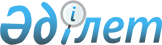 Об определении специализированных мест для организации и проведения мирных собраний, порядка их использования, норм их предельной заполняемости, требований к их материально-техническому и организационному обеспечению, границ прилегающих территорий, в которых запрещено проведение пикетирования по Чингирлаускому районуРешение Чингирлауского районного маслихата Западно-Казахстанской области от 7 октября 2020 года № 60-5. Зарегистрировано Департаментом юстиции Западно-Казахстанской области 9 октября 2020 года № 6417
      В соответствии с Законом Республики Казахстан от 23 января 2001 года "О местном государственном управлении и самоуправлении в Республике Казахстан", Законом Республики Казахстан от 25 мая 2020 года "О порядке организации и проведения мирных собраний в Республике Казахстан" Чингирлауский районный маслихат РЕШИЛ: 
      1. Определить специализированные места для организации и проведения мирных собраний по Чингирлаускому району и нормы их предельной заполняемости согласно приложению 1 к настоящему решению.
      2. Определить порядок использования специализированных мест для организации и проведения мирных собраний по Чингирлаускому району согласно приложению 2 к настоящему решению.
      3. Определить требования к материально-техническому и организационному обеспечению специализированных мест для организации и проведения мирных собраний по Чингирлаускому району согласно приложению 3 к настоящему решению.
      4. Определить границы прилегающих территорий, в которых запрещено проведение пикетирования по Чингирлаукому району, согласно приложению 4 к настоящему решению.
      5. Руководителю аппарата районного маслихата (Шагиров С.) обеспечить государственную регистрацию данного решения в органах юстиции.
      6. Настоящее решение вводится в действие со дня первого официального опубликования. Специализированные места для организации и проведения мирных собраний по Чингирлаускому району и нормы их предельной заполняемости
      Примечание: расшифровка аббревиатур:
      АТС (Казахтелеком) - Автоматическая телефонная станция (Казахтелеком). Порядок использования специализированных мест для организации и проведения мирных собраний по Чингирлаускому району
      1. Мирные собрания проводятся в специализированных местах для организации и проведения мирных собраний. Запрещается проведение мирных собраний в иных местах, за исключением пикетирования.
      2. В случае, если на проведение мирного собрания в одном и том же месте и (или) по одному и тому же маршруту следования либо в одно и то же время одновременно претендует несколько организаторов мирных собраний, очередность использования указанного места определяется местным исполнительным органом исходя из времени получения им соответствующего уведомления или заявления от организатора мирных собраний.
      3. Мирные собрания не могут начинаться ранее 9 часов и заканчиваться позднее 20 часов по местному времени административно-территориальной единицы в день проведения мирных собраний.
      4. Не допускается проведение двух и более пикетов в одном и том же месте в одно и то же время у одного и того же объекта, за исключением специализированных мест для организации и проведения мирных собраний.
      Продолжительность пикетирования не должна превышать двух часов в день в одном и том же месте у одного и того же объекта, за исключением специализированных мест для организации и проведения мирных собраний.
      5. Организатор мирных собраний по требованию представителя местного исполнительного органа, сотрудников правоохранительных органов обязан приостанавливать или прекращать мирные собрания в случаях, предусмотренных статьями 17 и 18 Закона Республики Казахстан от 25 мая 2020 года "О порядке организации и проведения мирных собраний в Республике Казахстан" (далее - Закон), с информированием участников мирных собраний о необходимости исполнения такого требования. Требования к материально-техническому и организационному обеспечению специализированных мест для организации и проведения мирных собраний по Чингирлаускому району
      1. Материально-техническое и организационное обеспечение проведения мирных собраний осуществляется их организатором и участниками за счет собственных средств, а также за счет средств и имущества, собранных и (или) переданных для проведения данных мирных собраний, если Законом и иными законами Республики Казахстан не установлено иное.
      2. Запрещается финансирование организации и проведения мирных собраний:
      физическими лицами и (или) юридическими лицами, включенными в перечень организаций и лиц, связанных с финансированием распространения оружия массового уничтожения, и (или) в перечень организаций и лиц, связанных с финансированием терроризма и экстремизма;
      юридическим лицом, деятельность которого приостановлена или запрещена в установленном законом Республики Казахстан порядке;
      иностранцами, лицами без гражданства и иностранными юридическими лицами.
      3. Запрещается установление юрт, палаток, иных сооружений в специализированных местах для организации и проведения мирных собраний без согласия местного исполнительного органа. Границы прилегающих территорий, в которых запрещено к проведение пикетирования по Чингирлаускому району
      1. Определить границы проведения пикетирования на расстоянии не менее 100 метров от прилегающих территорий следующих объектов по Чингирлаускому району:
      1) места массовых захоронений;
      2) объекты железнодорожного, водного, воздушного и автомобильного транспорта;
      3) территории, прилегающих к организациям, обеспечивающим обороноспособность, безопасность государства и жизнедеятельность населения;
      4) территории, прилегающих к опасным производственным объектам и иным объектам, эксплуатация которых требует соблюдения специальных правил техники безопасности;
      5) магистральные железнодорожные сети, магистральные трубопроводы, национальное электрические сети, магистральные линии связи.
					© 2012. РГП на ПХВ «Институт законодательства и правовой информации Республики Казахстан» Министерства юстиции Республики Казахстан
				
      Председатель сессии

К. Жазыкбаев

      Секретарь Чингирлауского районного маслихата

Г. Волкогон
Приложение 1
к решению Чингирлауского
районного маслихата
от 7 октября 2020 года №60-5
№
Населенный пункт
Специализированные места для организации и проведения мирных собраний
Норма предельной заполняемости
1
село Шынгырлау
Плошадь "Стелла" - улица Л.Кылышева ( с пересечения улицы Победы - до пересечения улицы Куантаева)
не более 500 человек
2
село Шынгырлау
Площадь "Асан қайғы" -  улица Л.Кылышева (с пересечения улицы С.Датова до площади "Асан қайғы")
не более 500 человек
3
село Актау
Перед центральным парком -  улица Тауелсиздик. (начиная от парка по улице Тауелсиздик - до пересечения с улицей Алматы)
не более 100 человек
4
село Акбулак
Перед центральным парком - улица Сагырбаева (начиная от парка по улице Сагырбаева - до пересечения с улицей Сейфуллина)
не более 100 человек
5
село Алмаз
Перед центральным парком - улица С.Ескалиева (начиная с улицы Тленшиева - до пересечения с улицей С.Ескалиева)
не более 100 человек
6
село Ардак
Перед АТС (Казахтелеком) -  улица Жастар (начиная с улицы Жастар - до пересечения с улицей  Достык)
не более 100 человек
7
село Акшат
Перед центральным парком - улица Б.Мухамбетова (начиная от парка по улице Б.Мухамбетова - до пересечения с улицей Н.Азовскова)
не более 100 человек
8
село Ащысай
Перед центральным парком - улица Бейбитшилик (начиная с улицы К.Байгалиева - до пересечения с улицей Бейбитшилик).
не более 100 человек
9
село Карагаш
Перед центральным парком - улица Абая (начиная от парка по улице Абая - до края улицы Абая)
не более 100 человекПриложение 2
к решению Чингирлауского
районного маслихата
от 7 октября 2020 года №60-5Приложение 3
к решению Чингирлауского
районного маслихата
от 7 октября 2020 года №60-5Приложение 4
к решению Чингирлауского
районного маслихата
от 7 октября 2020 года №60-5